  (若可自行參與相關研習，可參考「高級中等學校科技輔導自主學習推動計畫網站」，參與後請告知教學組)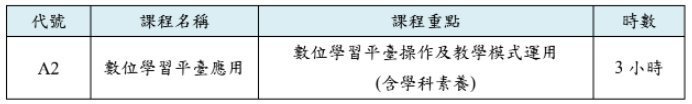 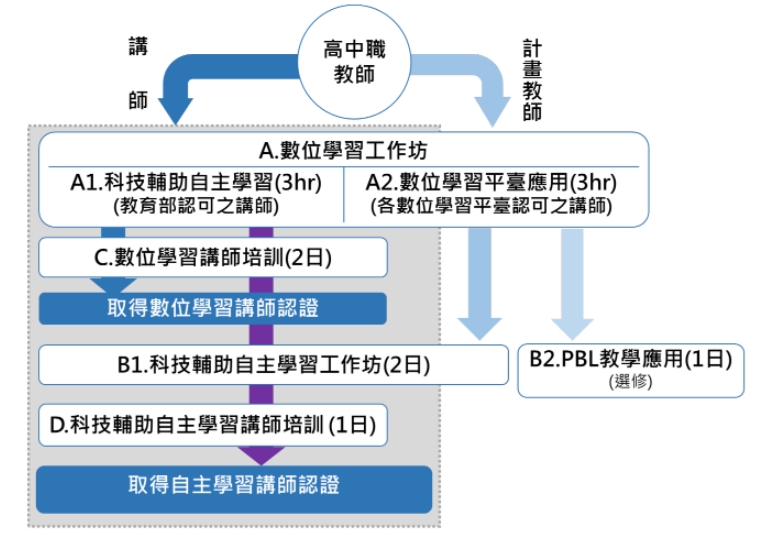 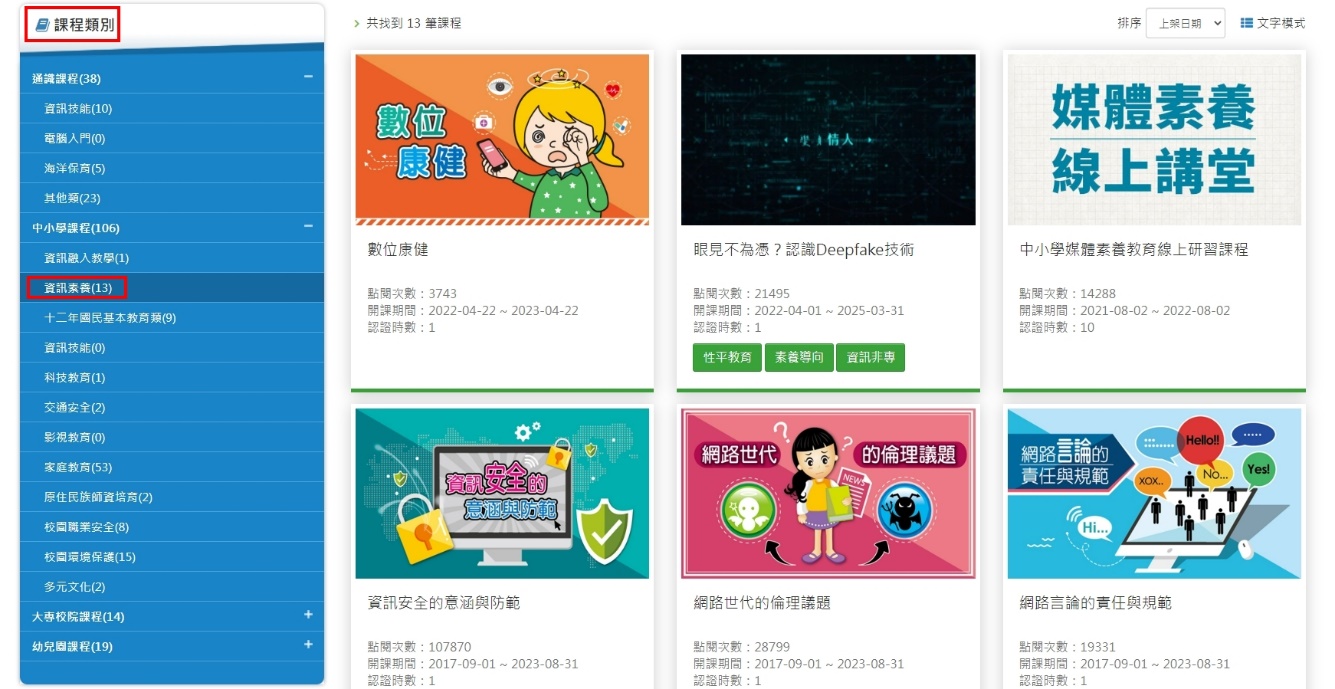 110學年度學校人員問卷調查：國教署為瞭解教師工作狀況、教育現場經驗及對教育政策的看法等，以作為政府政策参考依據。請老師協助於111年6月30日(四)前填寫後期中等教育問卷。(1)網址：https://ques.cher.ntnu.edu.tw/110teachers(2)調查對象：校長、全校教師(不含兼課及代課教師)、教師兼行政人員。高一、高二學生期末考及平時成績輸入截止日為：111年7月5日(二)。(1)課程學習成果：學生上傳及送出認證截止日期：111年7月14日(四)23:59任課教師認證截止日期：111月7月28日(四)23:59補充說明：學生僅能於7月14日(四)23:59前上傳、編輯、刪除與送出認證課程成果檔案，老師於7月14日(四)23:59前認證不通過，學生可於7月14日(四)23:59前以再編修後再送出檔案；7月15日(五)~7月28(四)間認證不通過，學生不可再編修後再送出檔案。(2)多元學習表現截止日期：111年7月31日(日)23:59           15.             (1)            (2)instruction@clvsc.tyc.edu.tw國文科羅慧如李慧芳英文科盧惠瑛辛政雅數學科鍾廷華李婕寧自然科洪炘燕洪炘燕社會科陳雪娟王奕甯商科王依婷、鍾和興蔡美娟資料處理科張嘉蘭盧健瑋全民國防教育科楊玉蘭莊博鈞藝能科計弘真陳詩婷1212241212222224242412121222①②③④⑤⑥